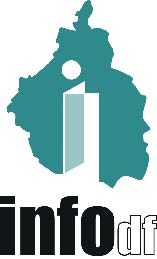 ORDEN DEL DÍAORDEN DEL DÍAI. 	Lista de asistencia y verificación del quórum legal. II.	Lectura, discusión y, en su caso, aprobación del Orden del Día.III.	Presentación, análisis y en su caso, aprobación del Proyecto de Acta de la Vigésima Primera Sesión Ordinaria del Pleno del Instituto de Acceso a la Información Pública y Protección de Datos Personales del Distrito Federal, celebrada el 10 de junio de 2015.IV.	Presentación, análisis y en su caso, aprobación del Proyecto de Acuerdo mediante el cual se aprueba la Suscripción del Acta Constitutiva que fija las Bases de Coordinación y Colaboración para la Implementación del Sistema Nacional de Transparencia, Acceso a la Información y Protección de Datos Personales.V.	Presentación, análisis y en su caso, aprobación  del Proyecto de Acuerdo mediante el cual se modifica el Catálogo de Puestos y el Tabulador de Sueldos del Instituto de Acceso a la Información Pública y Protección de Datos Personales del Distrito Federal, para el ejercicio 2015.VI.	Presentación, análisis y en su caso, aprobación del Proyecto de Acuerdo mediante el cual se aprueban las Afectaciones Programático Presupuestales de las Partidas y Capítulos que se indican, correspondientes al ejercicio 2015 del Instituto de Acceso a la Información Pública y Protección de Datos Personales del Distrito Federal.VII.	Presentación, análisis y en su caso, aprobación  del Proyecto de Acuerdo mediante el cual se aprueban las Reglas de Operación del Programa de Corresponsabilidad Social para fortalecer los derechos de Acceso a la Información Pública y Protección de Datos Personales en el Distrito Federal “CORRESPONDES” 2015.VIII.	Presentación, análisis y en su caso, aprobación del Proyecto de Acuerdo mediante el cual se aprueba la Convocatoria del Programa de Corresponsabilidad Social para fortalecer los derechos de Acceso a la Información Pública y Protección de Datos Personales en el Distrito Federal, “CORRESPONDES” 2015.IX.	Presentación, análisis y en su caso, aprobación del Proyecto de Acuerdo mediante el cual se aprueba la Suscripción de Convenios de Colaboración que celebrará el Instituto de Acceso a la Información Pública y Protección de Datos Personales del Distrito Federal con las Organizaciones de la Sociedad Civil, cuyos proyectos fueron seleccionados en el marco del Programa de Coinversión para el Desarrollo Social del Distrito Federal 2015.X.		Presentación, discusión y, en su caso, aprobación del siguiente Proyecto de Resolución de Recurso de Revisión interpuesto ante el INFODF, en materia de solicitudes de acceso, rectificación, cancelación y oposición a datos personales:X.1.	Resolución al Recurso de Revisión interpuesto en contra de la Secretaría de Seguridad Pública del Distrito Federal, con expediente número RR.SDP.029/2015.XI.		Presentación, discusión y, en su caso, aprobación de los siguientes Proyectos de Resolución de Recursos de Revisión interpuestos ante el INFODF, en materia de solicitudes de acceso a la información pública:XI.1.	Resolución al Recurso de Revisión interpuesto en contra de la Delegación Coyoacán, con expediente número RR.SIP.0298/2015.XI.2.	Resolución al Recurso de Revisión interpuesto en contra de la Delegación Coyoacán, con expediente número RR.SIP.0432/2015.XI.3.	Resolución al Recurso de Revisión interpuesto en contra de la Delegación Coyoacán, con expediente número RR.SIP.0434/2015 y su Acumulado RR.SIP.0435/2015.XI.4.	Resolución al Recurso de Revisión interpuesto en contra de la Secretaría de Movilidad, con expediente número RR.SIP.0338/2015 y su Acumulado RR.SIP.0339/2015.XI.5.	Resolución al Recurso de Revisión interpuesto en contra de la Secretaría de Protección Civil, con expediente número RR.SIP.0365/2015.XI.6.	Resolución al Recurso de Revisión interpuesto en contra de la Delegación Milpa Alta, con expediente número RR.SIP.0372/2015.XI.7.	Resolución al Recurso de Revisión interpuesto en contra de la Contraloría General del Distrito Federal, con expediente número RR.SIP.0373/2015.XI.8.	Resolución al Recurso de Revisión interpuesto en contra de la Contraloría General del Distrito Federal, con expediente número RR.SIP.0425/2015.XI.9.	Resolución al Recurso de Revisión interpuesto en contra de la Universidad Autónoma de la Ciudad de México, con expediente número RR.SIP.0380/2015 y sus Acumulados RR.SIP.0381/2015, RR.SIP.0382/2015, RR.SIP.0383/2015, RR.SIP.0384/2015 y RR.SIP.0385/2015.XI.10.	Resolución al Recurso de Revisión interpuesto en contra de la Universidad Autónoma de la Ciudad de México, con expediente número RR.SIP.0399/2015.XI.11.	Resolución al Recurso de Revisión interpuesto en contra de la Secretaría de Desarrollo Urbano y Vivienda, con expediente número RR.SIP.0404/2015.XI.12.	Resolución al Recurso de Revisión interpuesto en contra de la Delegación Venustiano Carranza, con expediente número RR.SIP.0408/2015.XI.13.	Resolución al Recurso de Revisión interpuesto en contra de la Delegación La Magdalena Contreras, con expediente número RR.SIP.0411/2015.XI.14.	Resolución al Recurso de Revisión interpuesto en contra de la Delegación Benito Juárez, con expediente número RR.SIP.0415/2015.XI.15.	Resolución al Recurso de Revisión interpuesto en contra de la Delegación Benito Juárez, con expediente número RR.SIP.0516/2015 y sus Acumulados RR.SIP.0517/2015, RR.SIP.0518/2015, RR.SIP.0519/2015 y RR.SIP.0520/2015.XI.16.	Resolución al Recurso de Revisión interpuesto en contra de la Delegación Álvaro Obregón, con expediente número RR.SIP.0416/2015.XI.17.	Resolución al Recurso de Revisión interpuesto en contra de la Delegación Álvaro Obregón, con expediente número RR.SIP.0452/2015 y sus Acumulados RR.SIP.0453/2015, RR.SIP.0454/2015, RR.SIP.0455/2015, RR.SIP.0456/2015, RR.SIP.0457/2015, RR.SIP.0459/2015, RR.SIP.0461/2015, RR.SIP.0462/2015, RR.SIP.0463/2015, RR.SIP.0465/2015, RR.SIP.0466/2015 y RR.SIP.0467/2015.XI.18.	Resolución al Recurso de Revisión interpuesto en contra del Sistema de Aguas de la Ciudad de México, con expediente número RR.SIP.0418/2015.XI.19.	Resolución al Recurso de Revisión interpuesto en contra de la Secretaría de Finanzas, con expediente número RR.SIP.0427/2015.XI.20.	Resolución al Recurso de Revisión interpuesto en contra de la Secretaría de Desarrollo Rural y Equidad para las Comunidades, con expediente número RR.SIP.0428/2015.XI.21.	Resolución al Recurso de Revisión interpuesto en contra de la Secretaría del Medio Ambiente, con expediente número RR.SIP.0442/2015.XI.22.	Resolución al Recurso de Revisión interpuesto en contra de la Secretaría del Medio Ambiente, con expediente número RR.SIP.0512/2015.XI.23.	Resolución al Recurso de Revisión interpuesto en contra de la Secretaría del Medio Ambiente, con expediente número RR.SIP.0513/2015.XI.24.	Resolución al Recurso de Revisión interpuesto en contra del Sistema de Transporte Colectivo, con expediente número RR.SIP.0490/2015.XI.25.	Resolución al Recurso de Revisión interpuesto en contra de la Delegación Cuauhtémoc, con expediente número RR.SIP.0492/2015.XI.26.	Resolución al Recurso de Revisión interpuesto en contra de la Delegación Cuauhtémoc, con expediente número RR.SIP.0493/2015.XI.27.	Resolución al Recurso de Revisión interpuesto en contra de la Delegación Cuauhtémoc, con expediente número RR.SIP.0496/2015.XI.28.	Resolución al Recurso de Revisión interpuesto en contra de la Delegación Azcapotzalco, con expediente número RR.SIP.0504/2015.XI.29.	Resolución al Recurso de Revisión interpuesto en contra del Instituto de las Mujeres del Distrito Federal, con expediente número RR.SIP.0522/2015.XI.30.	Resolución al Recurso de Revisión interpuesto en contra del Instituto de las Mujeres del Distrito Federal, con expediente número RR.SIP.0523/2015.XI.31.	Resolución al Recurso de Revisión interpuesto en contra del Instituto de Educación Media Superior del Distrito Federal, con expediente número RR.SIP.0527/2015.XI.32.	Resolución al Recurso de Revisión interpuesto en contra del Partido Encuentro Social en el Distrito Federal, con expediente número RR.SIP.0724/2015.XII.		Asuntos generales.